Medienmitteilung vom 1. März 2024Vernetzen für Glauben und GesundheitForum christlicher Führungskräfte organisierte PartnertreffenChristliche Organisationen aus vielen Bereichen spannen zusammen, um das Thema Gesundheit ganzheitlich zu beleuchten: Im Vorfeld des siebten Forums christlicher Führungskräfte trafen sich Verantwortliche der zahlreichen Partnerorganisationen am 29. Februar 2023 in Aarau, um das Netzwerk zu stärken.Der Co-Präsident und Programmverantwortliche des Forums, Markus Baumgartner, gab einen Abriss über die inhaltlichen Schwerpunkte des siebten Forums christlicher Führungskräfte vom Freitag, 13. September 2024 in der Parkarena Winterthur: Im Fokus stehen gesundheitliche Aspekte und die positiven Auswirkungen des gelebten christlichen Glaubens in der Arbeitswelt. Baumgartner fragte provokativ mit den Worten des herausfordernden Tagungsmottos: «Profit – wie gesund ist deine Arbeit?»Das Netzwerk stärktCo-Präsident Joel Blunier führte aus, dass die Forumspartner eine wichtige Rolle im Netzwerk des Forums spielen. Diese Partner seien auf christlicher Basis überkonfessionell und als Non-Profit-Organisationen in den verschiedensten Bereichen tätig. Er zeigte sich überzeugt: «Das gemeinsame Netzwerk macht uns stark, und weitere Organisationen sind herzlich willkommen.» Er wies auch darauf hin, dass Partner am Forum vom 13. September auf Wunsch die Möglichkeit erhalten, eine Lunch-Session abzuhalten, in der in kleinen Gruppen zusätzliche Inhalte vermittelt und wertvolle Kontakte geknüpft werden können. Am Partnertreffen informierte Blunier zudem über den neu geschaffenen «ForumClub», dem Sponsoren aus der Wirtschaft – Firmen oder Einzelpersonen – beitreten können: «Sie profitieren von wertvollen Vernetzungsanlässen unter dem Jahr.» Diese Form des Sponsorings sei einerseits für Verantwortungsträger sämtlicher Branchen wertvoll, die ihr Netzwerk erweitern wollen, und andererseits für das Forum wichtig, um den Teilnehmenden attraktive Tagungspreise anbieten zu können. Junge treffen sich am VorabendDavid Fankhauser schliesslich zeigte als Vertreter der jungen Verantwortungsträger im Forums-Vorstand auf, wie wichtig gemeinsame Erlebnisse und die Vernetzung zwischen Jung und Alt sind. Fankhauser vermittelte erste Informationen über das Young Professionals Forum, das bereits am Vorabend vom 12. September ebenfalls in Winterthur stattfindet. Roland Frauchiger als hauptverantwortlicher Eventmanager des Forums berichtete am Partnertreffen, dass bereits erfreulich viele Anmeldungen für beide Tage eingegangen seien und dass er wiederum mit einigen hundert Teilnehmenden rechnet.<Bildlegenden>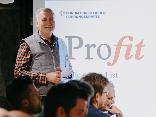 Co-Präsident Markus Baumgartner: «Das Forum 2024 bietet Führungskräften die Gelegenheit, sich für Gesundheitsthemen zu sensibilisieren.»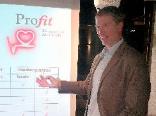 Co-Präsident Joel Blunier: «Das Forum christlicher Führungskräfte ist für Partner und Sponsoren eine interessante Vernetzungsmöglichkeit.»
7. Forum christlicher FührungskräfteDas Forum 2024 wird vom nationalen, überkonfessionellen, branchen- und parteiübergreifenden Verein Forum christlicher Führungskräfte organisiert. Co-Präsidenten des Vereins sind Markus Baumgartner und Joel Blunier. Ziel ist, Verantwortungsträgern und Führungskräften aus unterschiedlichsten Bereichen Inspiration, Hoffnung und praxisnahe Lösungsansätze zu vermitteln. Forum 2024Freitag, 13. September, 9 bis 19 UhrDurchführungsortKongresszentrum Parkarena, Barbara-Reinhart-Strasse 24, WinterthurFrühbucherpreise (inkl. Verpflegung)310 Franken bis 31. März 2024350 Franken bis 30. Juni 2024390 Franken ab 1. Juli 2024Vorabendprogramm 12. September: Young Professionals ForumVernetzungsanlass für Nachwuchsführungskräfte unter 40 mit interessanten Forums-Kombi- und Rabattpackages: Donnerstag, 12. September 2024, 18 bis 22 Uhr, Kongresszentrum gate27, Theaterstrasse 27B, Winterthur.Weitere Informationenwww.forum2024.ch 
***Weitere Informationen für Redaktionen und Vermittlung von Interviewpartnern:Roman Salzmann, Mediensprecher, Forum christlicher Führungskräfte, salcom.biz Public Relations, Telefon 071 420 92 21, E-Mail roman.salzmann@salcom.biz 